Датум попуњавања Контролне листе: ____________________      НАДЗИРАНИ СУБЈЕКТ						       ИНСПЕКТОР__________________________	          (М.П.)                      ___________________________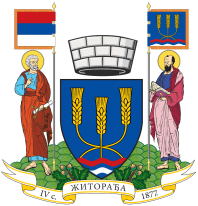 ОПШТИНА ЖИТОРАЂАОПШTИНСКА УПРАВА ОПШТИНЕ ЖИТОРАЂАОдељење за просторно планирање, урбанизам и обједињену процедуру, грађевинско-комуналне, инспекцијске послове и послове заштите животне средине КОНТРОЛНА ЛИСТА: ПРЕЧИШЋАВАЊЕ И ОДВОЂЕЊЕ АТМОСФЕРСКИХ И ОТПАДНИХ ВОДАИДЕНТИФИКАЦИОНИ ПОДАЦИКОНТРОЛНА ЛИСТА: ПРЕЧИШЋАВАЊЕ И ОДВОЂЕЊЕ АТМОСФЕРСКИХ И ОТПАДНИХ ВОДАИДЕНТИФИКАЦИОНИ ПОДАЦИПОДАЦИ О ПРАВНОМ ЛИЦУ / ПРЕДУЗЕТНИКУ / ФИЗИЧКОМ ЛИЦУПОДАЦИ О ПРАВНОМ ЛИЦУ / ПРЕДУЗЕТНИКУ / ФИЗИЧКОМ ЛИЦУНазив правног лица / предузетника / име и презиме физичког лицаПИБМатични бројЈМБГе-mail2. ПРЕЧИШЋАВАЊЕ И ОДВОЂЕЊЕ АТМОСФЕРСКИХ И ОТПАДНИХ ВОДА2. ПРЕЧИШЋАВАЊЕ И ОДВОЂЕЊЕ АТМОСФЕРСКИХ И ОТПАДНИХ ВОДА2. ПРЕЧИШЋАВАЊЕ И ОДВОЂЕЊЕ АТМОСФЕРСКИХ И ОТПАДНИХ ВОДА1.Да ли вршилац комуналне делатности одржава атмосферску канализацију у складу са годишњим програмом? да    2 не    0 да    2 не    02.Да ли предузеће коме су поверени послови одржавања атмосферске канализације редовно чисти сливнике и шахтове? да    2 не    0 да    2 не    03. Да ли предузеће коме су поверени послови одржавања атмосферске канализације редовно контролише стање шахтова и мреже? да    2 не    0 да    2 не    04. Да ли предузеће коме су поверени послови одржавања атмосферске канализације редовно мења и поправља поклопце на шахтовима на коловозу и осталим јавним површинама? да    2 не    0 да    2 не    05. Да ли се за време употребе, отвори(шахтови и сливници) ограђују препрекама  и обележавају видљивим знацима? да    2 не    0 да    2 не    06. Да ли се по завршеној употреби отвори затварају? да    2 не    0 да    2 не    07. Да ли корисници услуга, могу уложити приговор на рачун за извршене услуге, у року од 8(осам) дана од дана пријема рачуна? да    2 не    0 да    2 не    08. Да ли предузеће благовремено предузима радње обезбеђења и одвођења атмосферских вода са јавних површина, у делу насеља где је изграђен сепарациони систем за одвођење атмосферских вода? да    2 не    0 да    2 не    0Напомена:Напомена:Напомена:Максималан број бодова: 16Максималан број бодова: 16Утврђени број бодова: _______ТАБЕЛА ЗА УТВРЂИВАЊЕ СТЕПЕНА РИЗИКАТАБЕЛА ЗА УТВРЂИВАЊЕ СТЕПЕНА РИЗИКАСТЕПЕН РИЗИКАРАСПОН БРОЈА БОДОВАнезнатан13 - 16низак11 – 12средњи9 – 10висок7 – 8критичан0 – 6